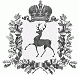 АДМИНИСТРАЦИЯ ШАРАНГСКОГО МУНИЦИПАЛЬНОГО РАЙОНАНИЖЕГОРОДСКОЙ ОБЛАСТИПОСТАНОВЛЕНИЕот 07.09.2021	N 379О признании утратившим силу постановления администрации Шарангского муниципального района от 02.02.2018 № 765 «Об утверждении Порядка выдачи разрешения на прием детей, не достигнувших возраста шести лет и шести месяцев и старше восьми лет, в образовательную организацию на обучение по образовательным программам начального общего образования»В соответствии с Уставом Шарангского муниципального района Нижегородской области администрация Шарангского муниципального района п о с т а н о в л я е т:1. Признать утратившими силу постановление администрации Шарангского муниципального района от 02.02.2018 № 765 «Об утверждении Порядка выдачи разрешения на прием детей, не достигнувших возраста шести лет и шести месяцев и старше восьми лет, в образовательную организацию на обучение по образовательным программам начального общего образования». 2. Контроль за исполнением настоящего постановления возложить на заместителя главы администрации Шарангского муниципального района А.В. Медведеву.Глава местного самоуправления	Д.О. Ожиганов